      Witajcie Kochane Świetliczaki, chcemy zachęcić Was do pracy z plasteliną.    Plastelina, pod wpływem ugniatania i ciepła dłoni mięknie i staje się niezwykle plastyczna. Można z niej zdziałać cuda.                                                                         Lepienie z plasteliny nie tylko rozwija zdolności manualne i sprawność dłoni,                         ale również jest świetną zabawą pobudzającą nie tylko dziecięcą wyobraźnię.                                            Działa odstresowująco, wyciszająco i daje mnóstwo frajdy.                                                   Podczas lepienia z plasteliny uczymy się planowania, cierpliwości, łączenia                                ze sobą poszczególnych elementów.                                                                                Takie  zabawy z plasteliną rozwijają  kreatywność, dodają pewności siebie                      oraz wiary we własne umiejętności.      Spróbujcie dzisiaj ulepić zielone żabki.  Zaproście do zabawy pozostałych domowników. Czyja żabka jest najpiękniejsza? A może ulepicie też inne zwierzątka?  Może stworzycie małe, domowe zoo?        Powodzenia ! :)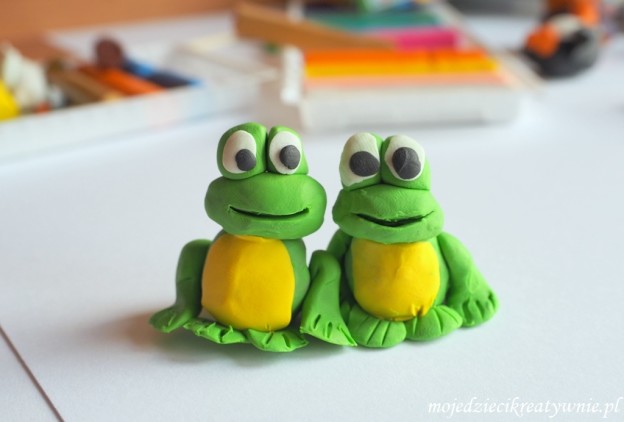 Jak  ulepić  żabki  z  plasteliny  –  krok  po  kroku :https://www.youtube.com/watch?v=Qfto958glHI